Диагностический инструментарий.Воспитателя МБДОУ №7 «Ивушка» Шмелёвой Натальи Васильевны.Диагностический инструментарий.Воспитателя МБДОУ №7 «Ивушка» Шмелёвой Натальи Васильевны.Диагностический инструментарий.Воспитателя МБДОУ №7 «Ивушка» Шмелёвой Натальи Васильевны.Формирование пространственных отношений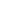 Развитие мелкой моторикиРазличать понятия  влево – вправо.Различать размер большой-маленький.Различать понятия один-много, объединять предметы в группы.Находить пару.Различать понятия высоко-низко.Различать понятия длинный-короткий.Различать понятия узкий-широкий.Различать и называть геометрические фигуры.Различать понятия внутри-снаружи.           II младшая группа«Диагностика развития и воспитания дошкольников в образовательной системе «Детский сад-2100» Р.Н. БунееваУмение разбирать и собирать пирамидку.Умение застегивать пуговицы.Умение застегивать крючки, молнии.Играть пальчиковую гимнастику.Выкладывать дорожку из кружочков 1-3 цветов.Умение закрашивать, штриховать рисунки.Лепить заданные предметы.          Речевое развитиеФормирование синтеза и анализаОзнакомление с окружающимУмение пользоваться новыми словами и понятиями.Умение устанавливать связь между звуковой и смысловой сторонами слова.Умение образовывать слова суфиксальным способом.Умение конструировать предложения.Умение узнавать звуки в звуковом ряду, в слове, слышать повторяющиеся согласные звуки.Умение составлять рассказ по картинкам.Складывать предмет из разрезных картинок 3-5 деталей.Находить картинку-половинку.Находить и закрашивать предметы определённого цвета и формы.Находить лишний предмет, объяснять свой выбор.Находить закономерность и продолжать рисунок.Находить 2-4 предмета наложенных друг на друга.Различать и называть предметы ближайшего окружения их цвет, форму, величину, существенные части и детали, действия предметов.Различать основные цвета.Знание времен года.Умение различать и называть домашних и диких животных.Пользоваться обобщающими понятиями.Пользоваться простейшими символами.Формирование пространственных отношений Старшая группа«Диагностика развития и воспитания дошкольников в образовательной системе «Детский сад-2100» Р.Н. БунееваРазвитие мелкой моторики Умение рисовать по клеточкам.Выкладывание фигур из палочек.Работа со схемой.Клетчатый рисунок – копирование рисунка.Выкладывание узора из геометрических фигур в клетке.Набрасывание колец на кольцеброс.Выполнять упражнение по стрелке.Находить фигуру по «адресу».Умение ориентироваться во временных представлениях: утро-день-вечер, раньше, позже, ориентация в последовательности времен года и месяцев.Старшая группа«Диагностика развития и воспитания дошкольников в образовательной системе «Детский сад-2100» Р.Н. БунееваСамостоятельное выполнение пальчиковой гимнастики.Умение рисовать ножницами.Умение выполнять штриховку разными способами.Умение рисовать по точкам.Рисование предметов чередованием.Умение выполнять поделки в стиле «Оригами».Умение выполнять аппликацию методом обрывания.Умение из наложенных друг на друга рисунков,  находить и закрашивать заданный. Речевое развитиеФормирование синтеза и анализа Ознакомление с окружающим Умение использовать в речи сложные слова, конструировать простые и сложные предложения.Умение устанавливать связь между звуковой и смысловой сторонами слова.Умение различать и называть звук, букву, гласные, согласные, твёрдые, мягкие звуки, выполнять звукобуквенный анализ.Умение образовывать слова суффиксальным способом.Умение составлять рассказ по картинкам, по серии картин, по плану педагога. Использование детьми при решении практических задач сведений о: свойствах (признаках) предметов: цвет, форма, размер, назначение, материал, общее название.Умение выделять предмет из группы по заданным свойствам.Умение сравнивать, разбивать предметы на группы, в соответствии с выделенными свойствами.Умение сравнивать числа предметов в группах путем наложения и с помощью графов: равно, не равно, столько же, больше, меньше.Уточнение знаний детей о мире людей: о самом себе, своей семье, ближайшем социальном окружении.Умение соблюдать этические нормы и правила поведения в обществе.Умение различать и называть элементарные понятия о животном и растительном мире в разных уголках России на основе выделения характерных и существенных признаков природных объектов.Различать сезонные явления в природе, умение вести календарь наблюдения погоды. Формирование пространственных отношений Средняя группа«Диагностика развития и воспитания дошкольников в образовательной системе «Детский сад-2100» Р.Н. Бунеева            Развитие мелкой моторики Умение различать лево-право, копировать рисунок.Работать с планом.Рисовать предметы в сторону уменьшения и увеличения.Располагать ленты в порядке возрастания длины и уменьшения.Работать со схемой.Определять форму предмета соотносить её с нужной фигурой.Определение положения предметов (на, над, под…) Средняя группа«Диагностика развития и воспитания дошкольников в образовательной системе «Детский сад-2100» Р.Н. БунееваПальчиковая гимнастика.Рисование с помощью трафарета.Нанизывание бус.Выполнять шнуровку.Чередование геометрических фигур по образцу.Аппликация методом –обрывания.Простейшее оригами из квадрата, треугольника.«Чудесный мешочек» - геометрические тела. различать на ощупь.  Подбор фигур к вкладышам       Речевое развитие       Формирование синтеза и анализа        Ознакомление с окружающим  Пальчиковая гимнастика.Рисование с помощью трафарета.Нанизывание бус.Выполнять шнуровку.Чередование геометрических фигур по образцу.Аппликация методом –обрывания.Простейшее оригами из квадрата, треугольника.«Чудесный мешочек» -геометрические тела. – различать на ощупь.Подбор фигур к вкладышамНаходить четвёртый лишний, объяснять свой выбор.Находить 3-5 предметов  наложенных друг на друга.Собирать разрезные картинки 3-6 деталей.Находить 3-5 отличий.Складывать картинки из 6-9 кубиков.Находить в нескольких рядах , рисунок похожий на образец.Находить противоположности. Находить четвёртый лишний, объяснять свой выбор.Находить 3-5 предметов  наложенных друг на друга.Собирать разрезные картинки 3-6 деталей.Находить 3-5 отличий.Складывать картинки из 6-9 кубиков.Находить в нескольких рядах , рисунок похожий на образец.Находить противоположности. 